Psalm 23 Building Entrance at 5185 River Road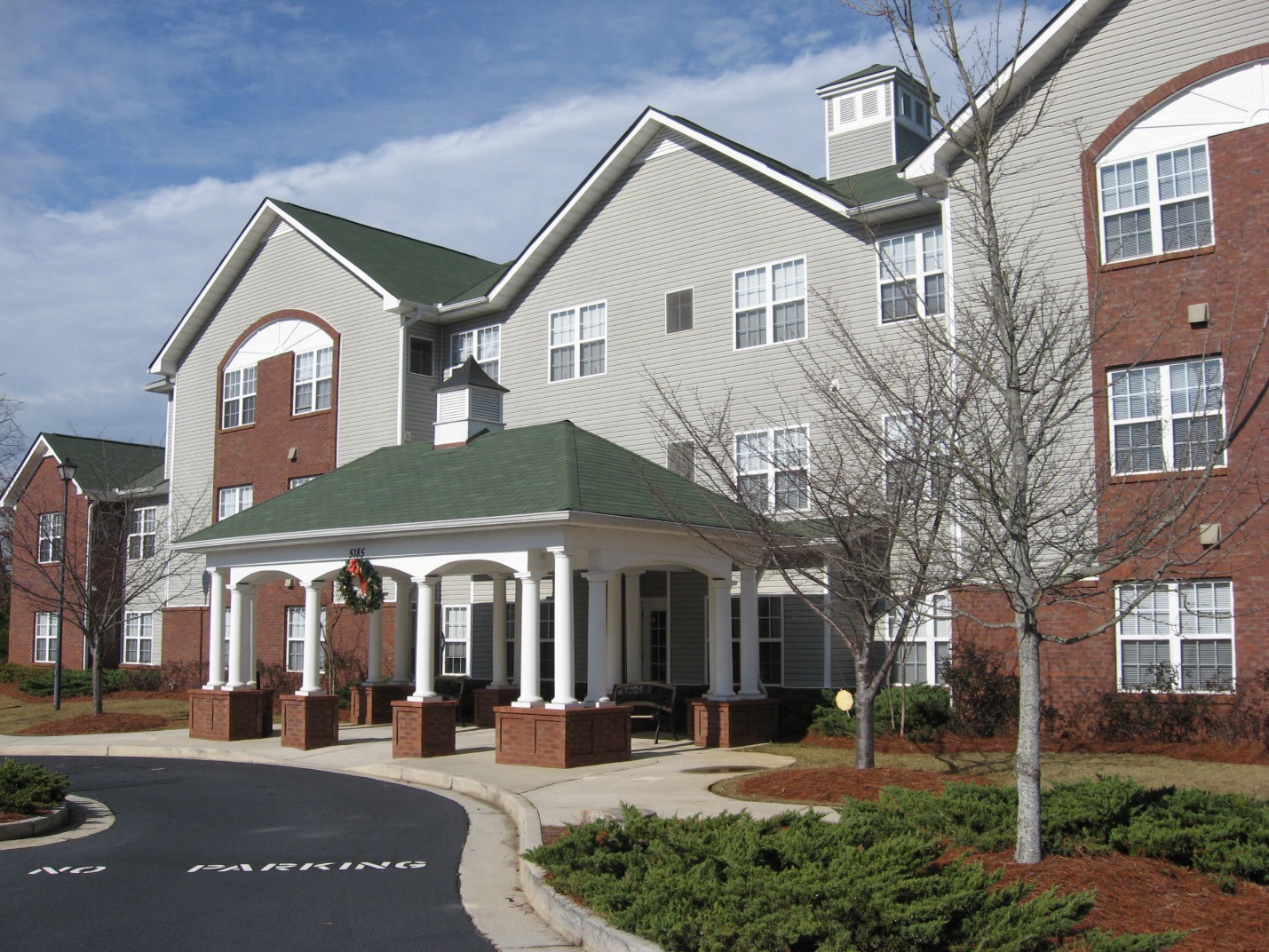 Psalm 23 Vacant UnitPsalm 23 Meeting Room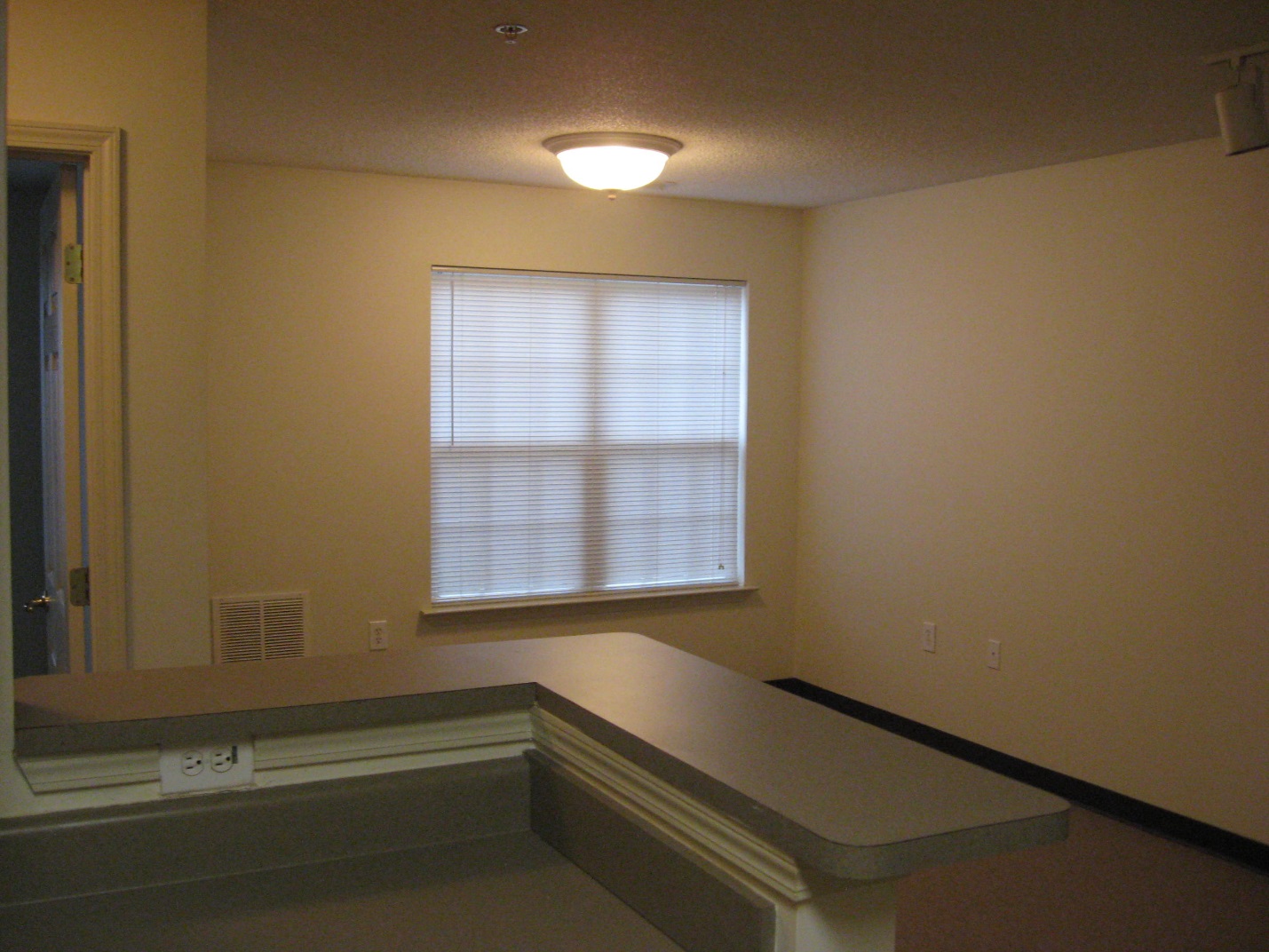 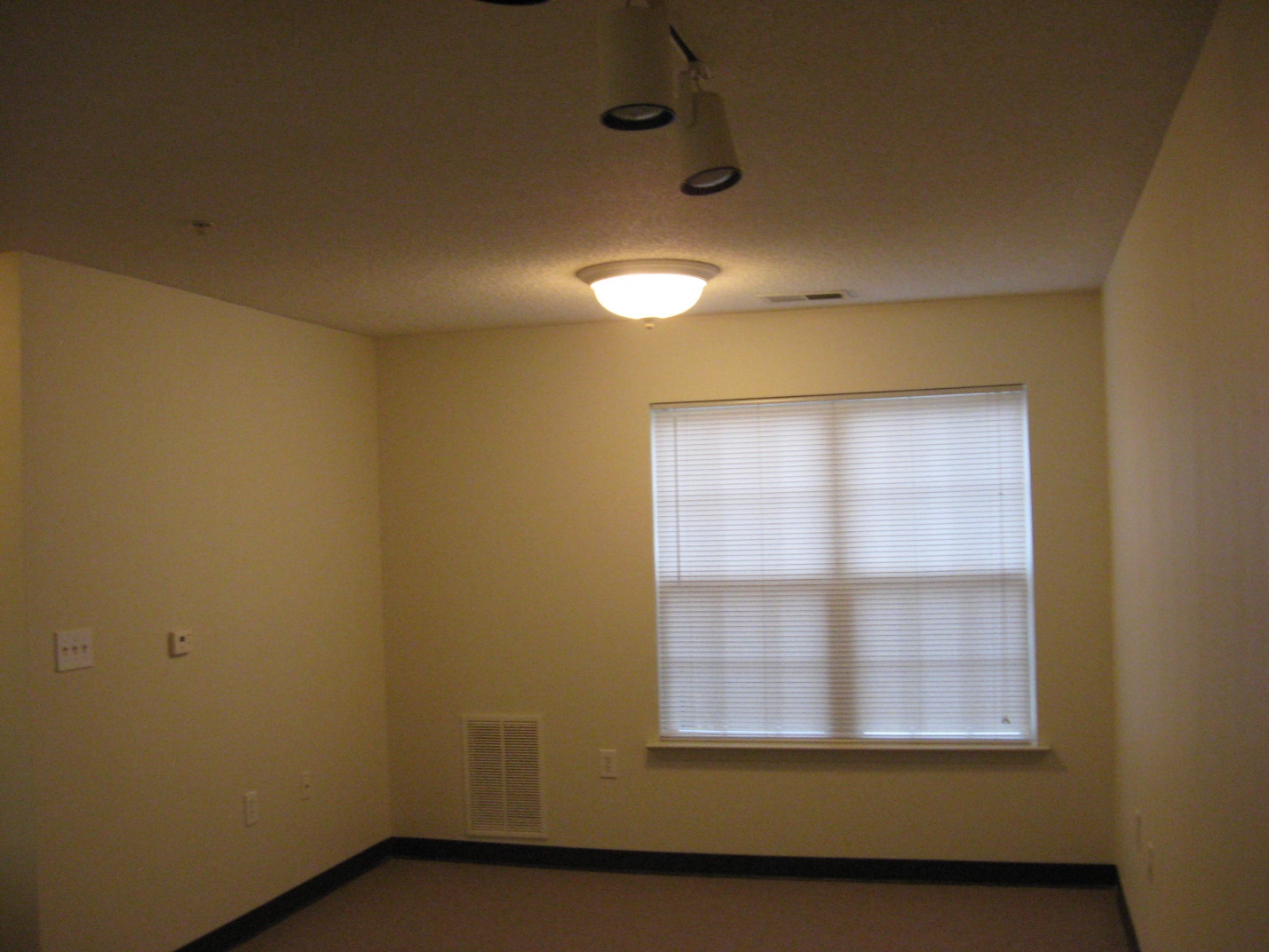 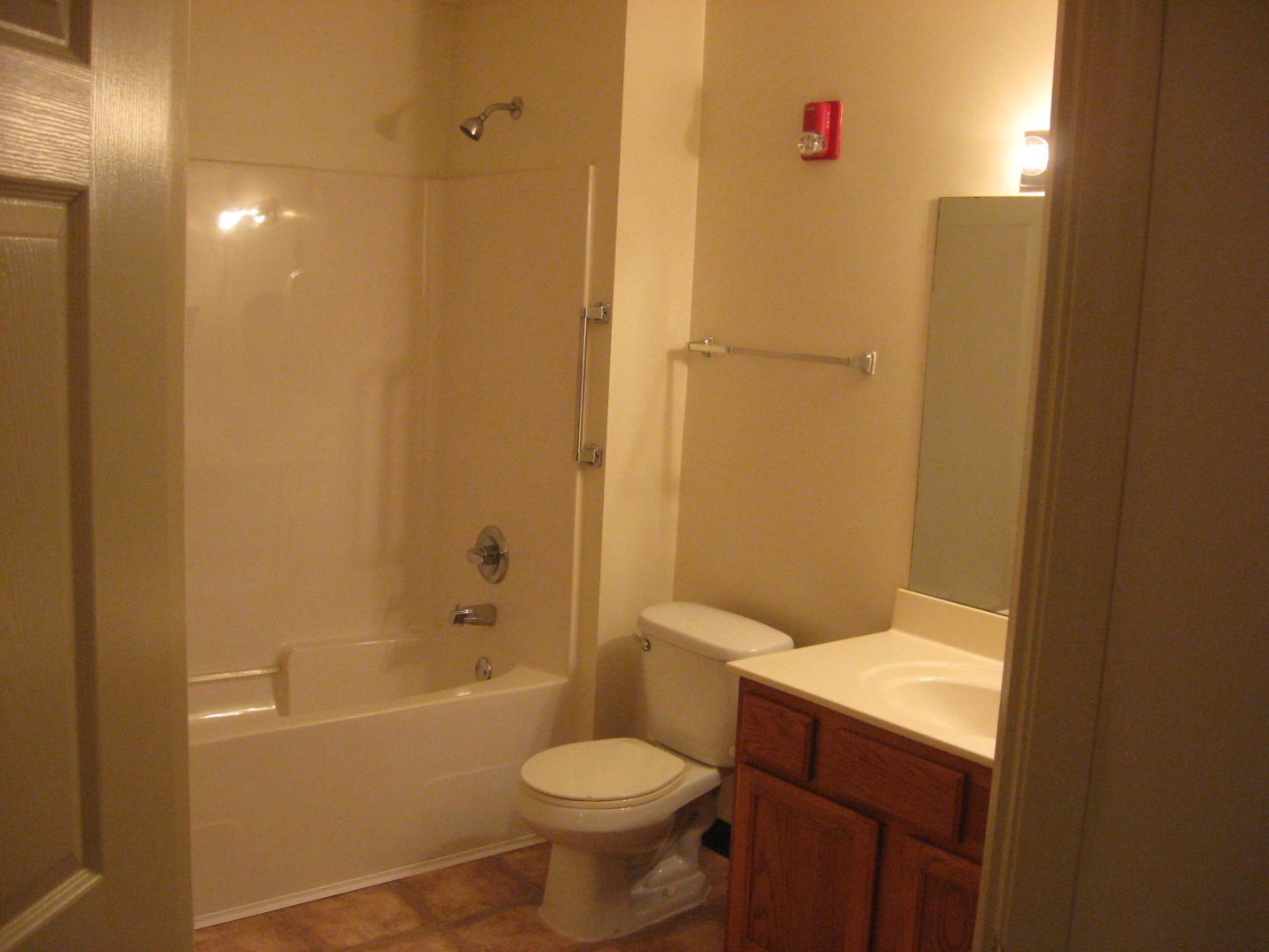 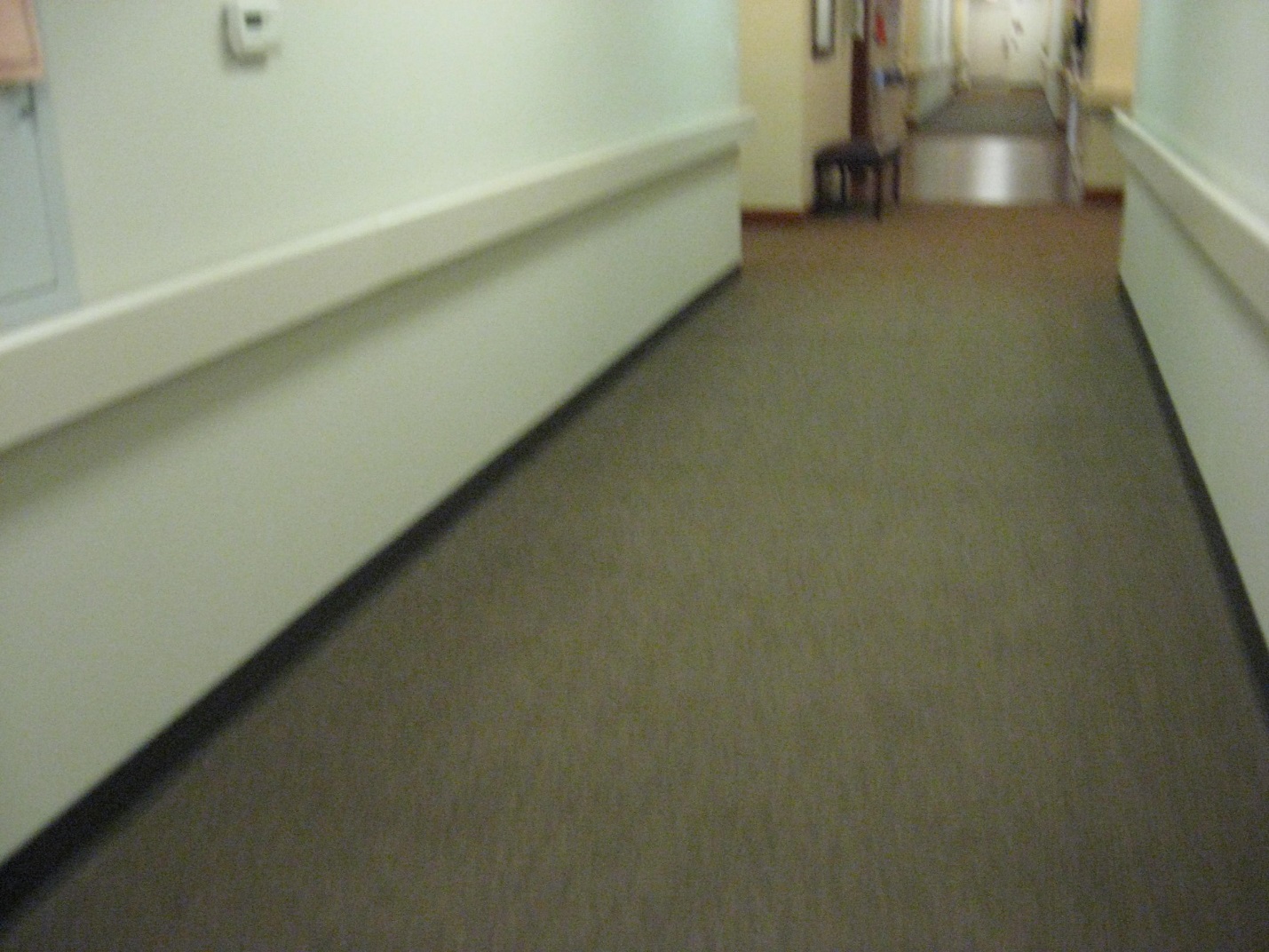 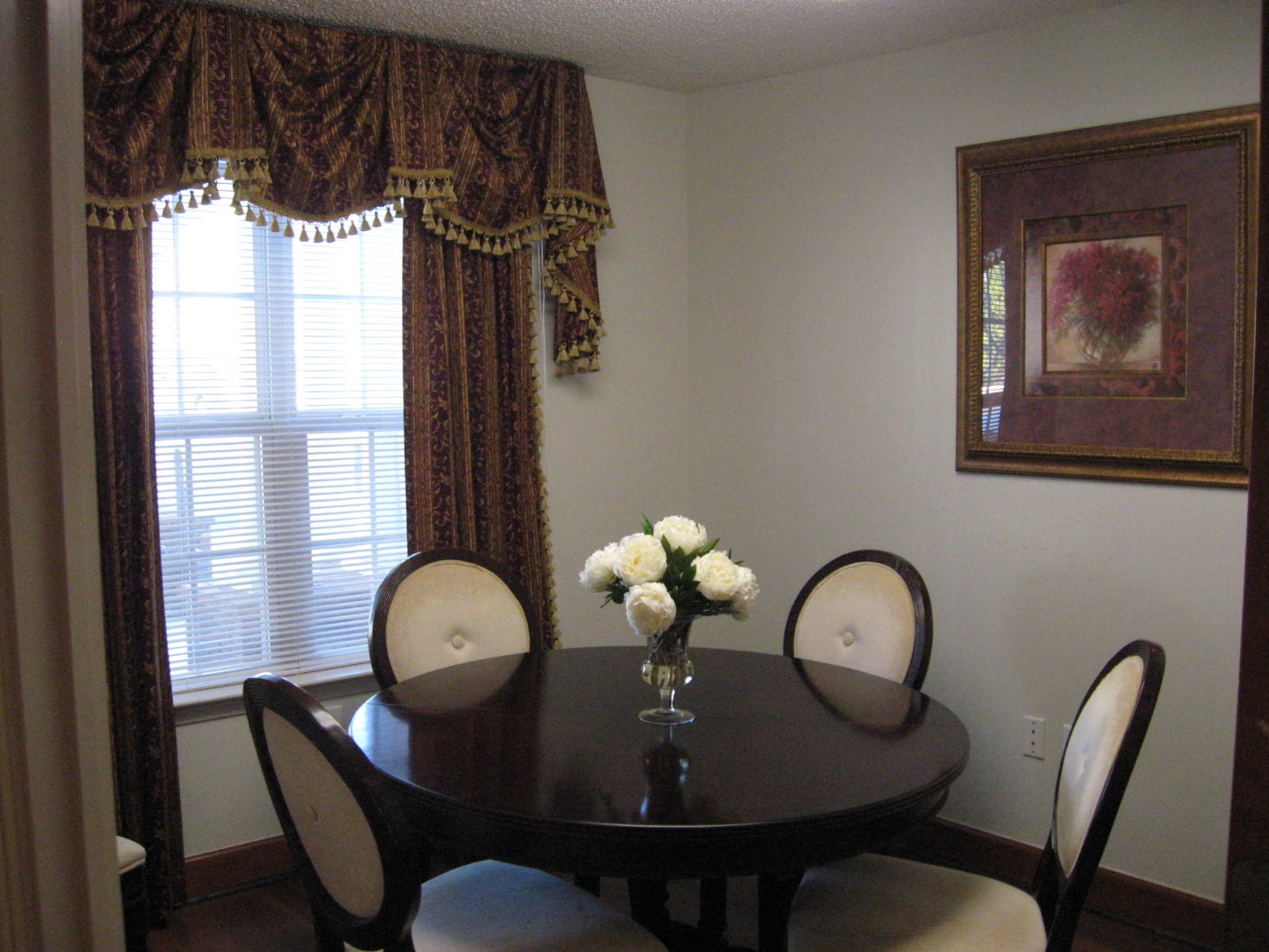 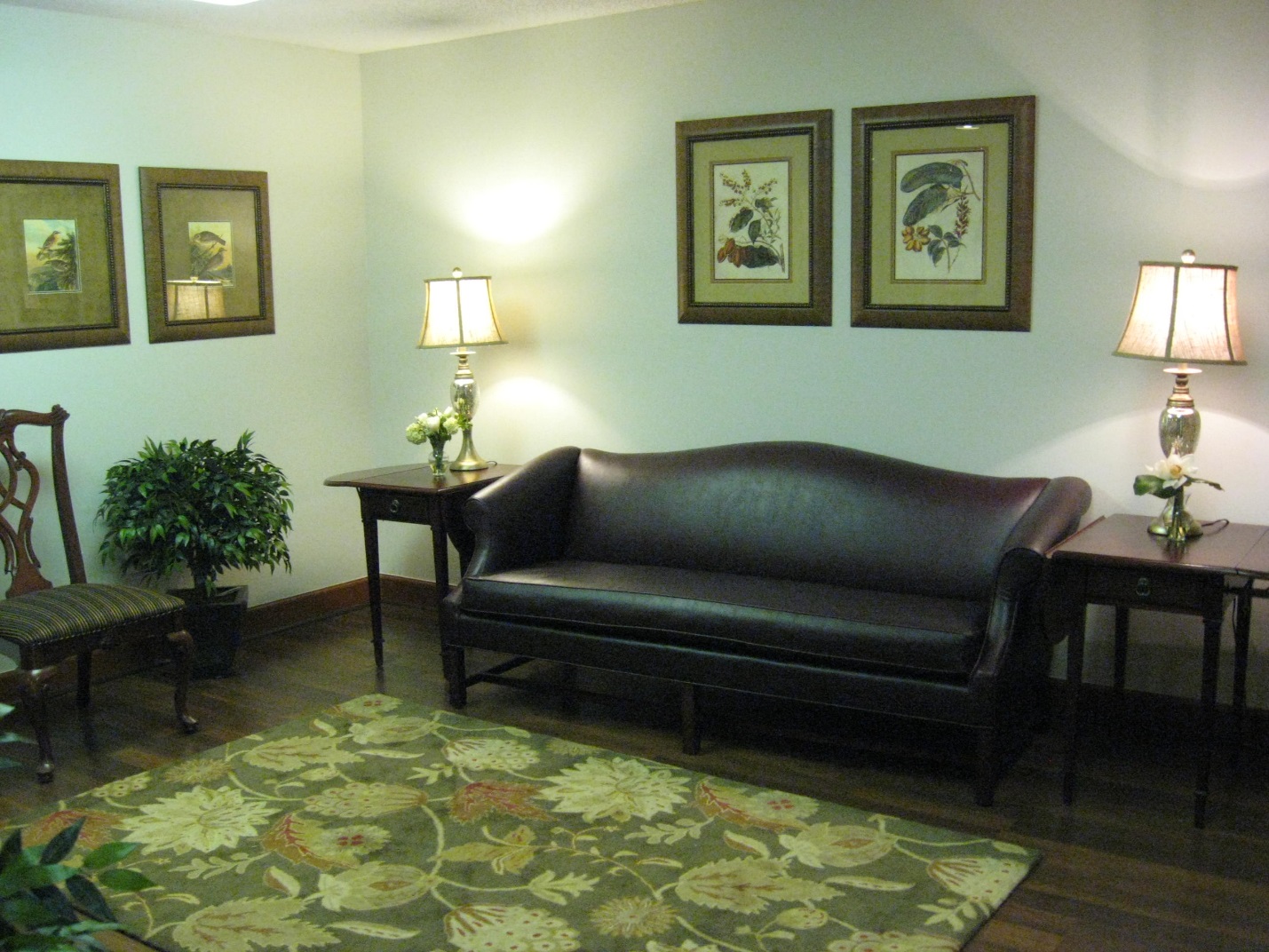 Psalm 23 - Community Sitting Area Promise Project Building Entrance at 5175 River Road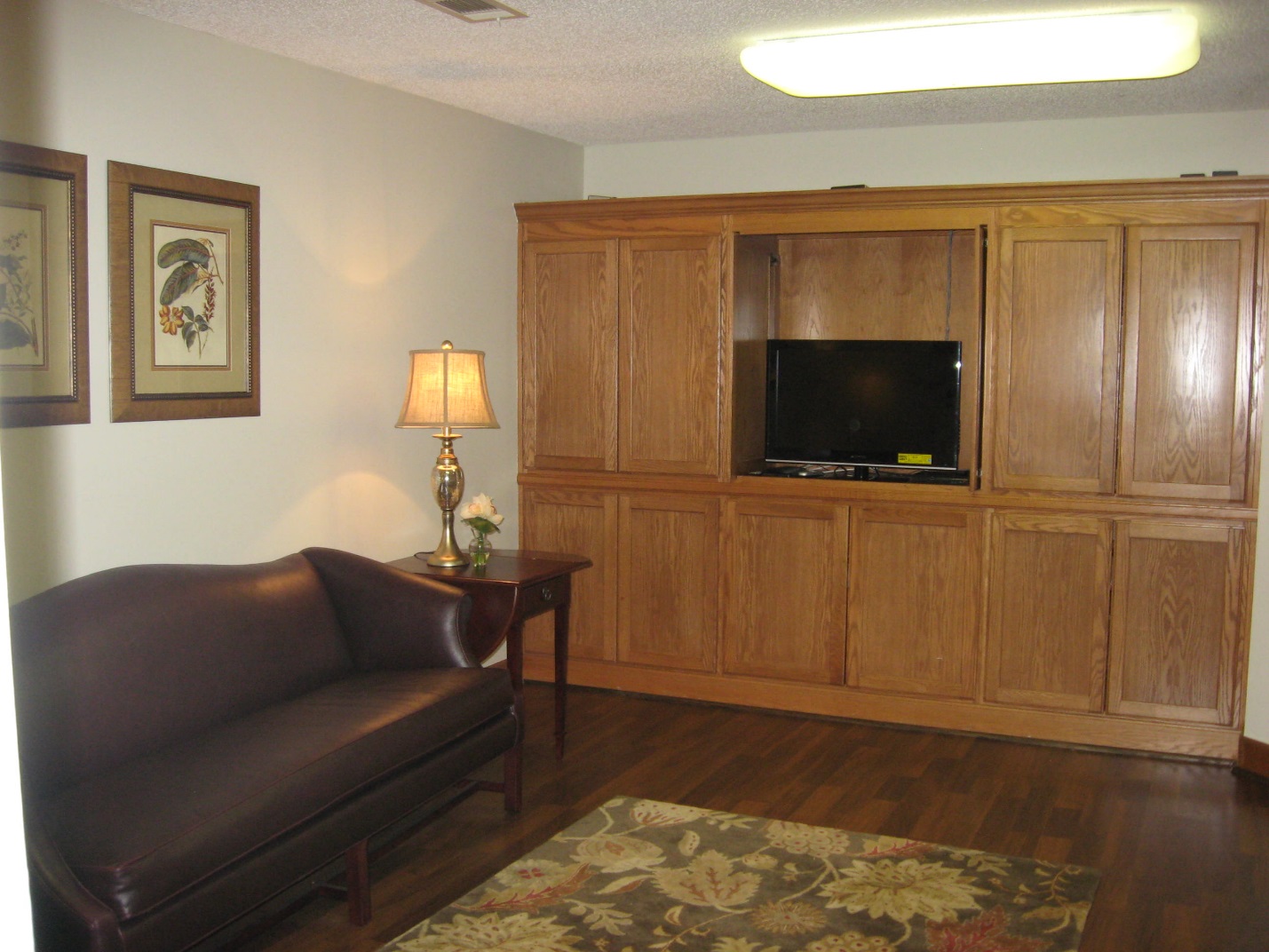 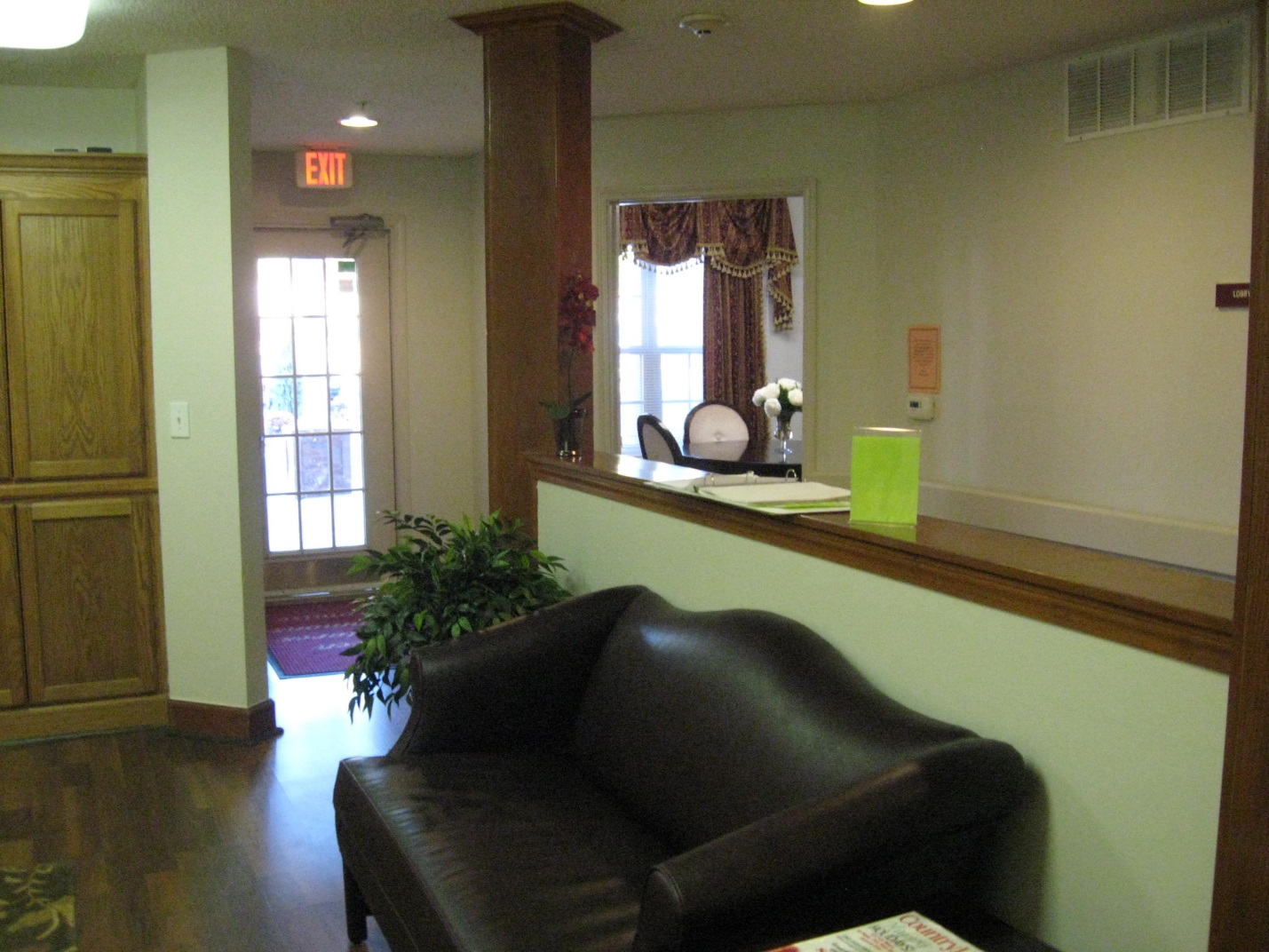 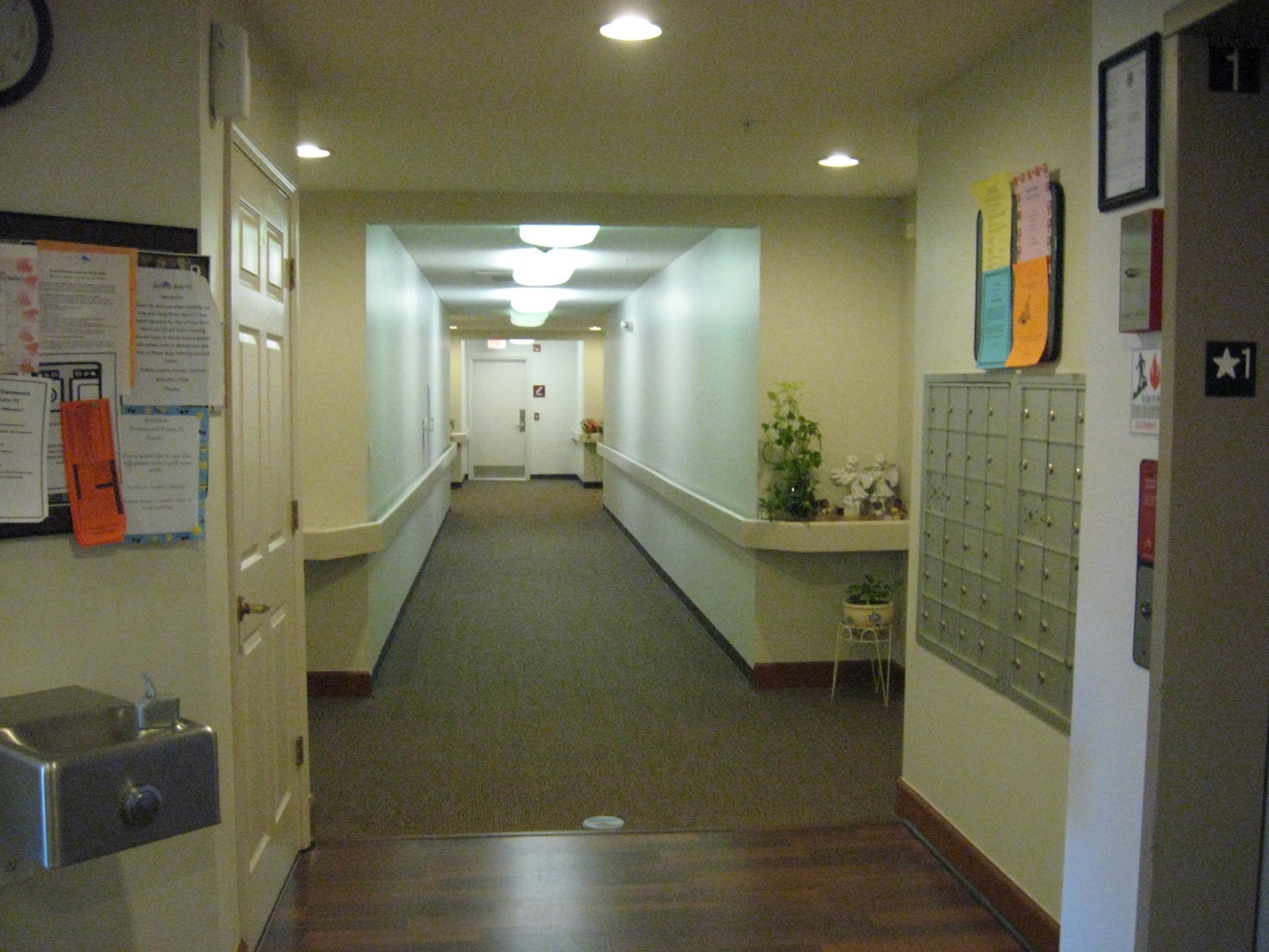 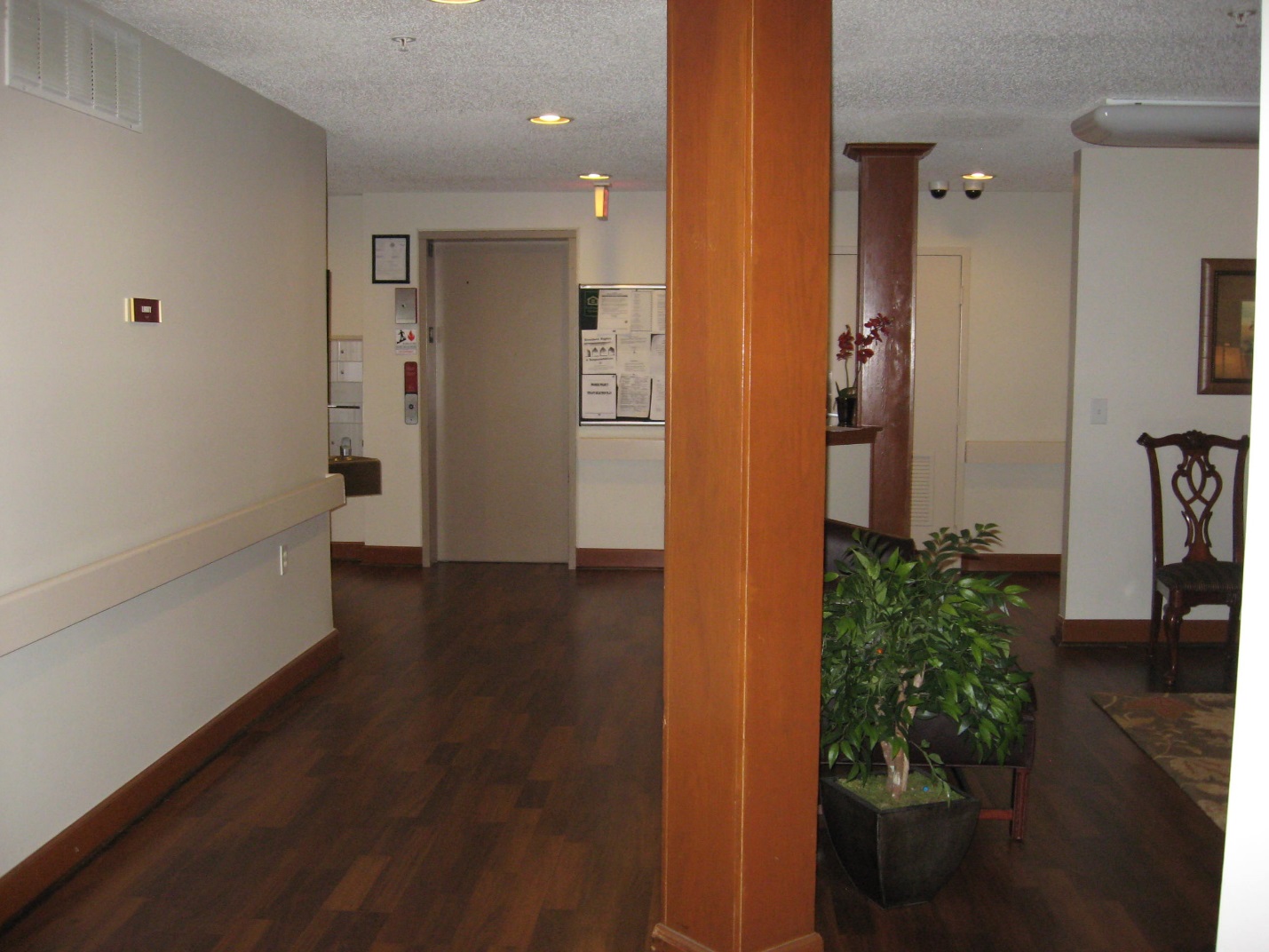 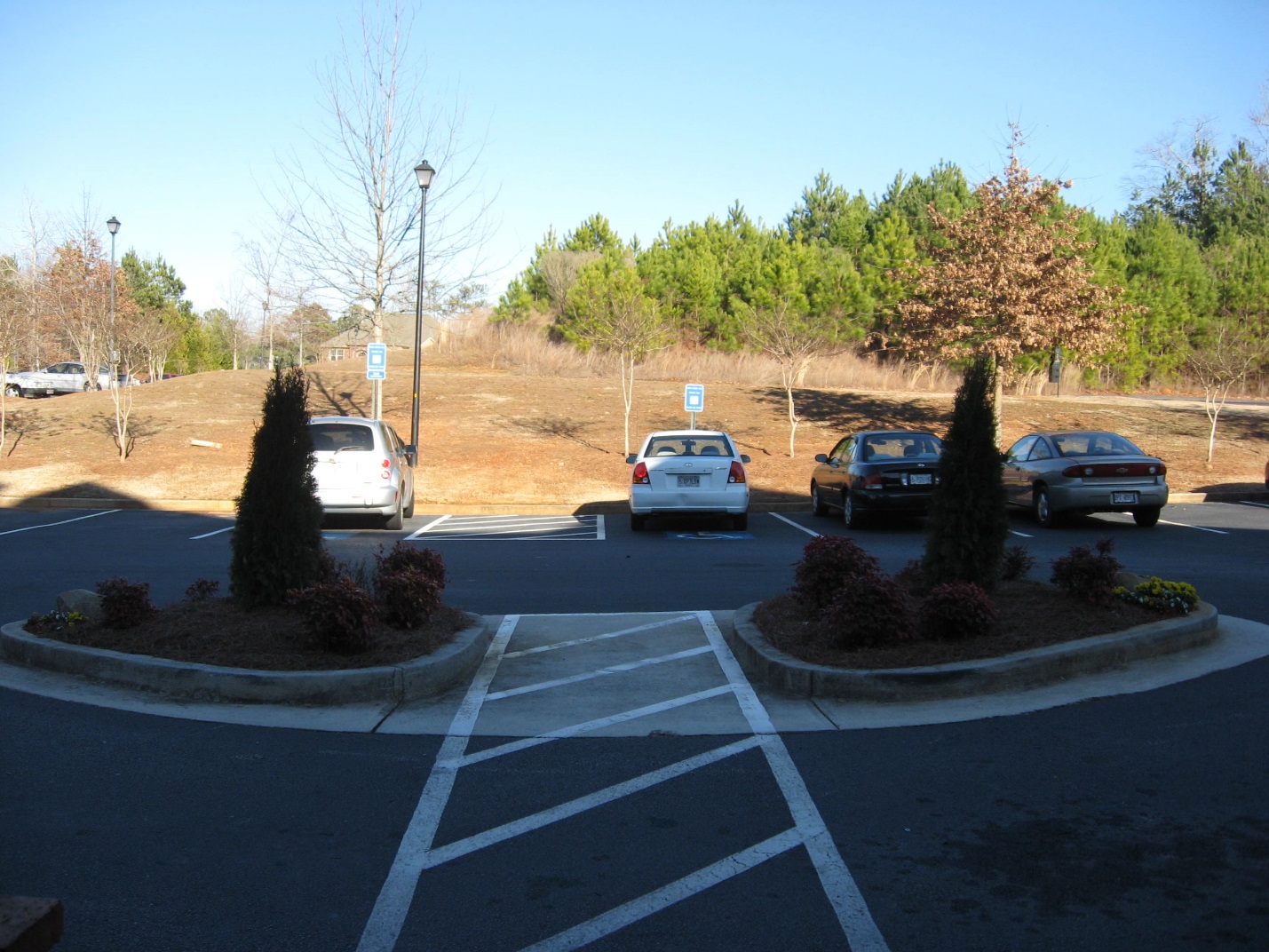 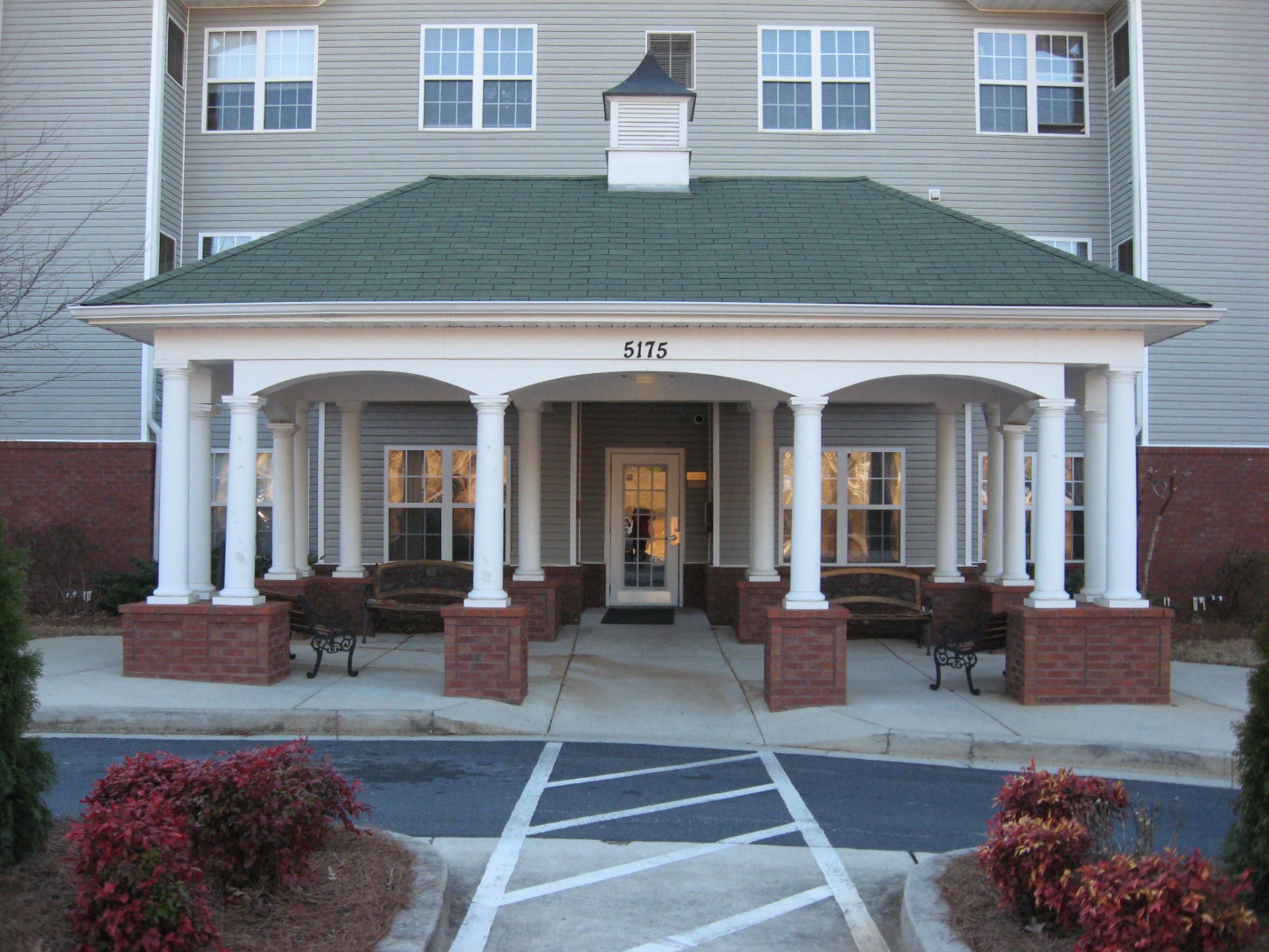 Promise Project Psalm 23 – Building Entrance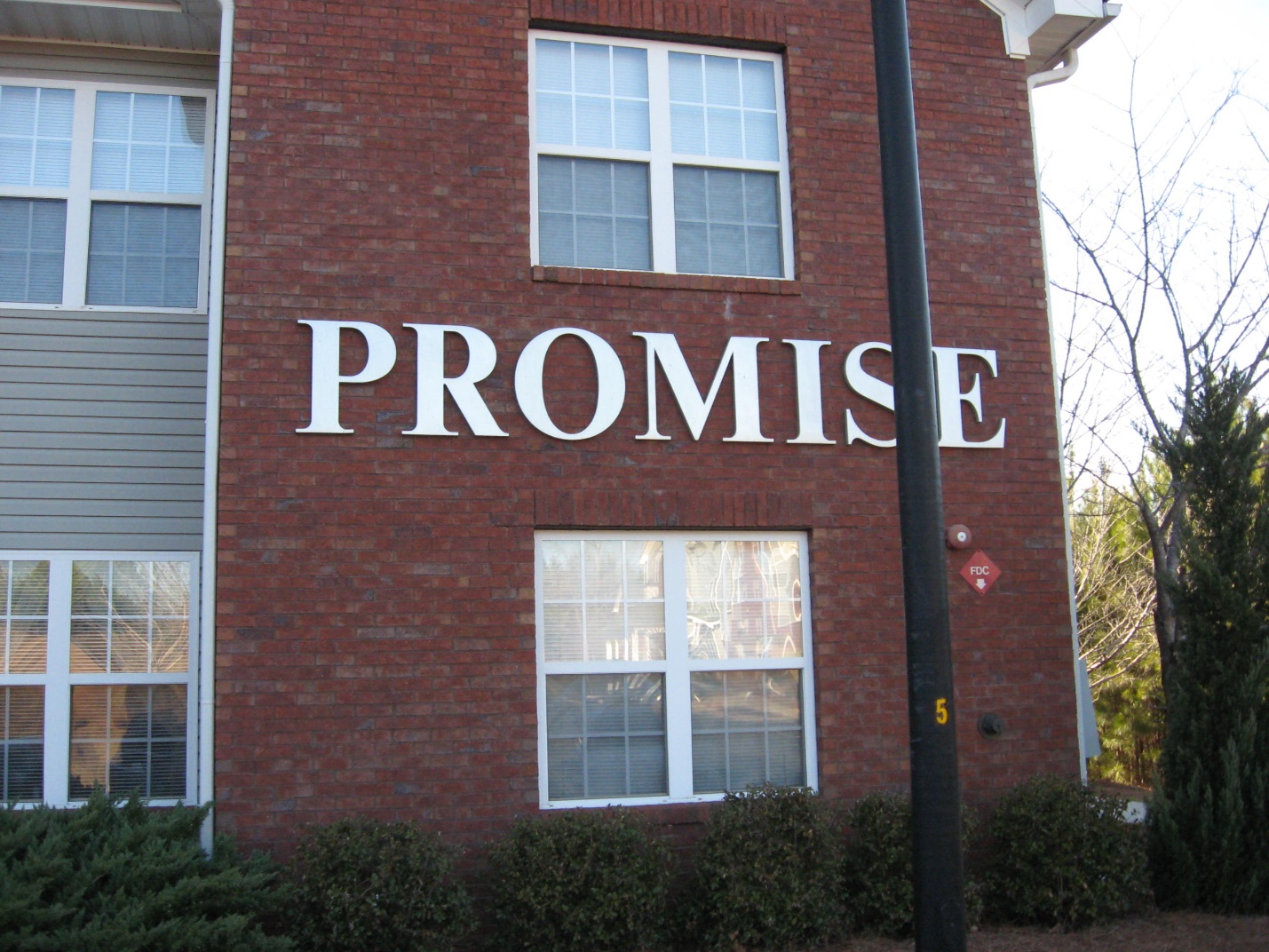 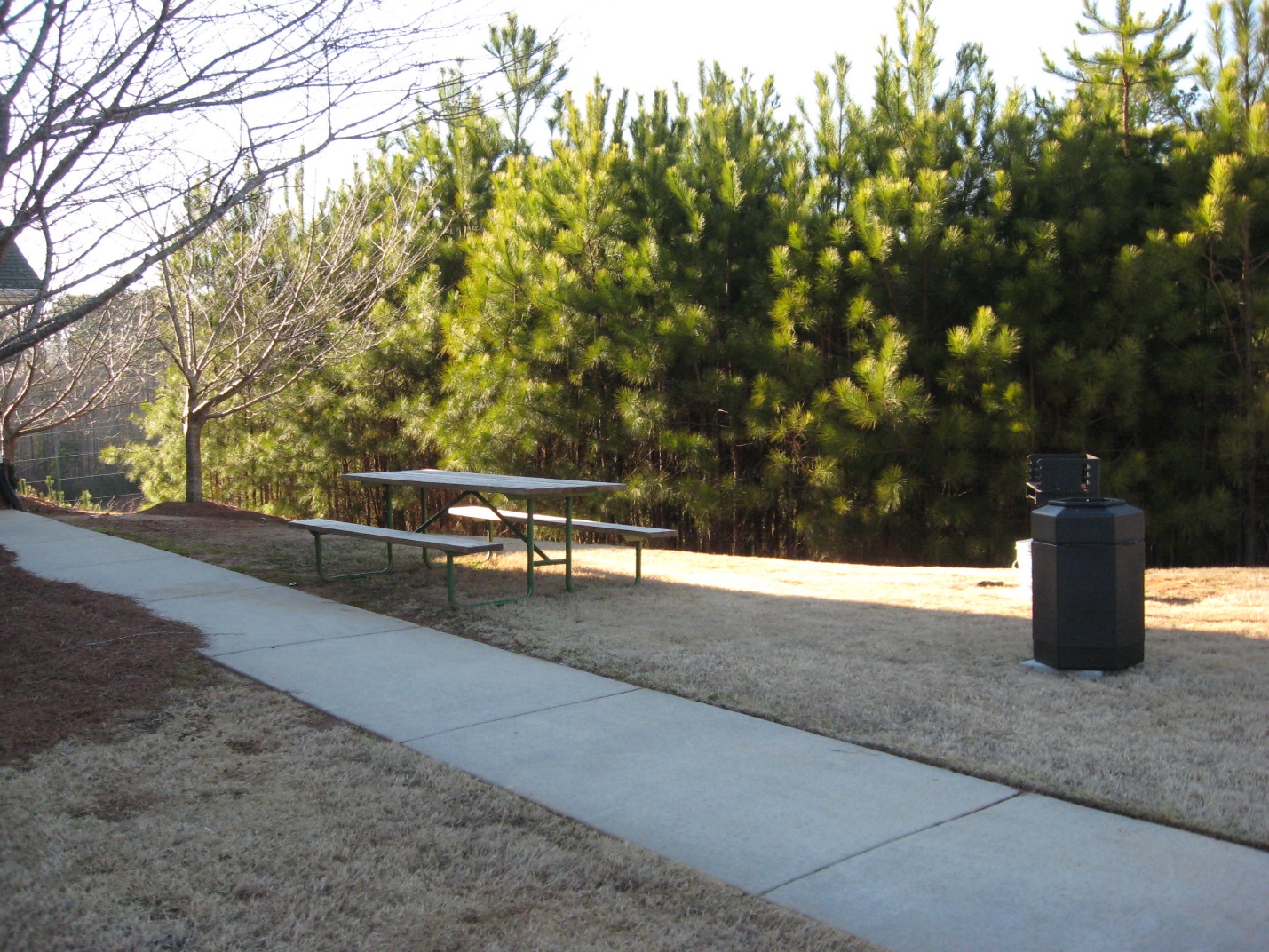 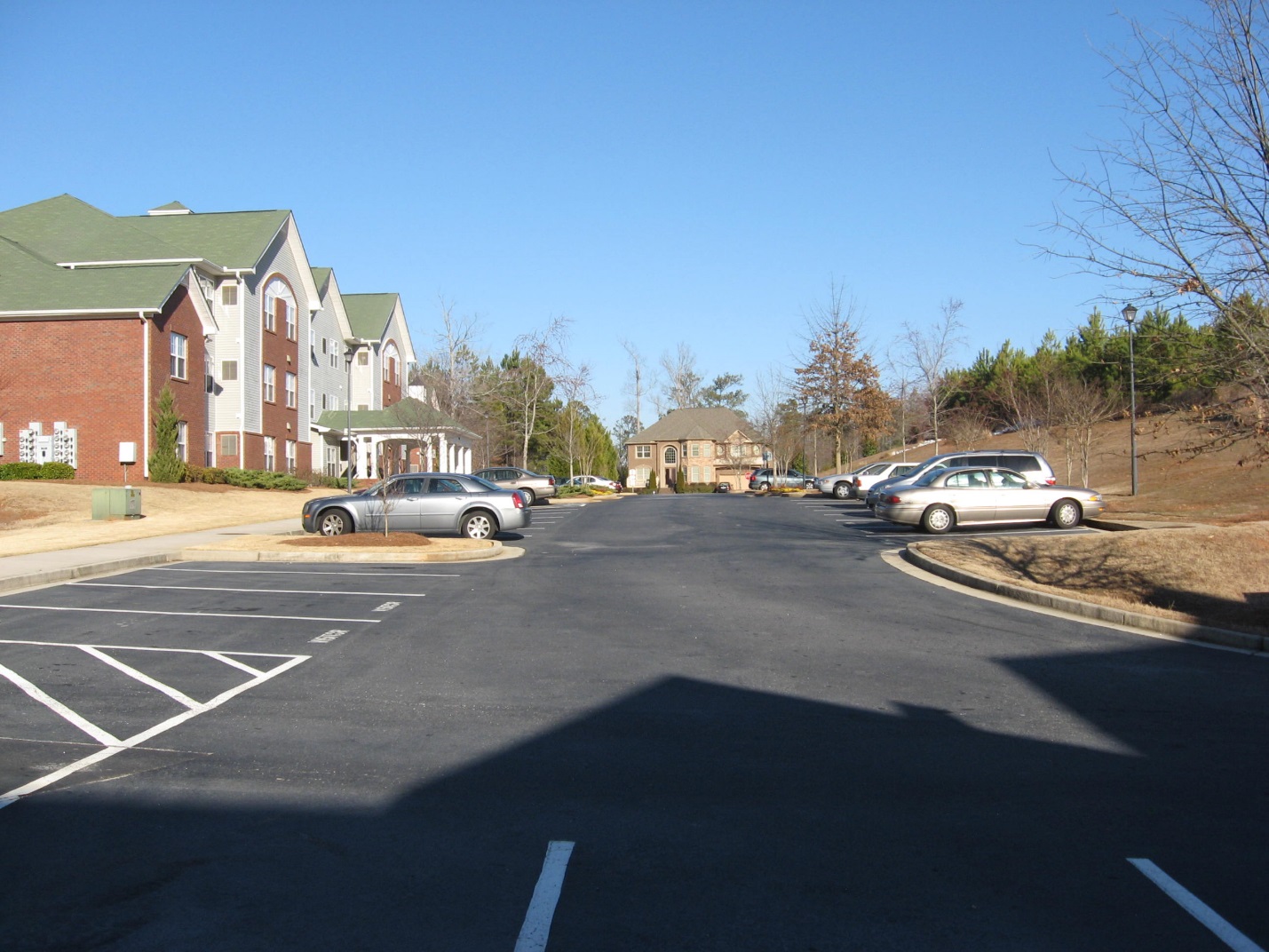 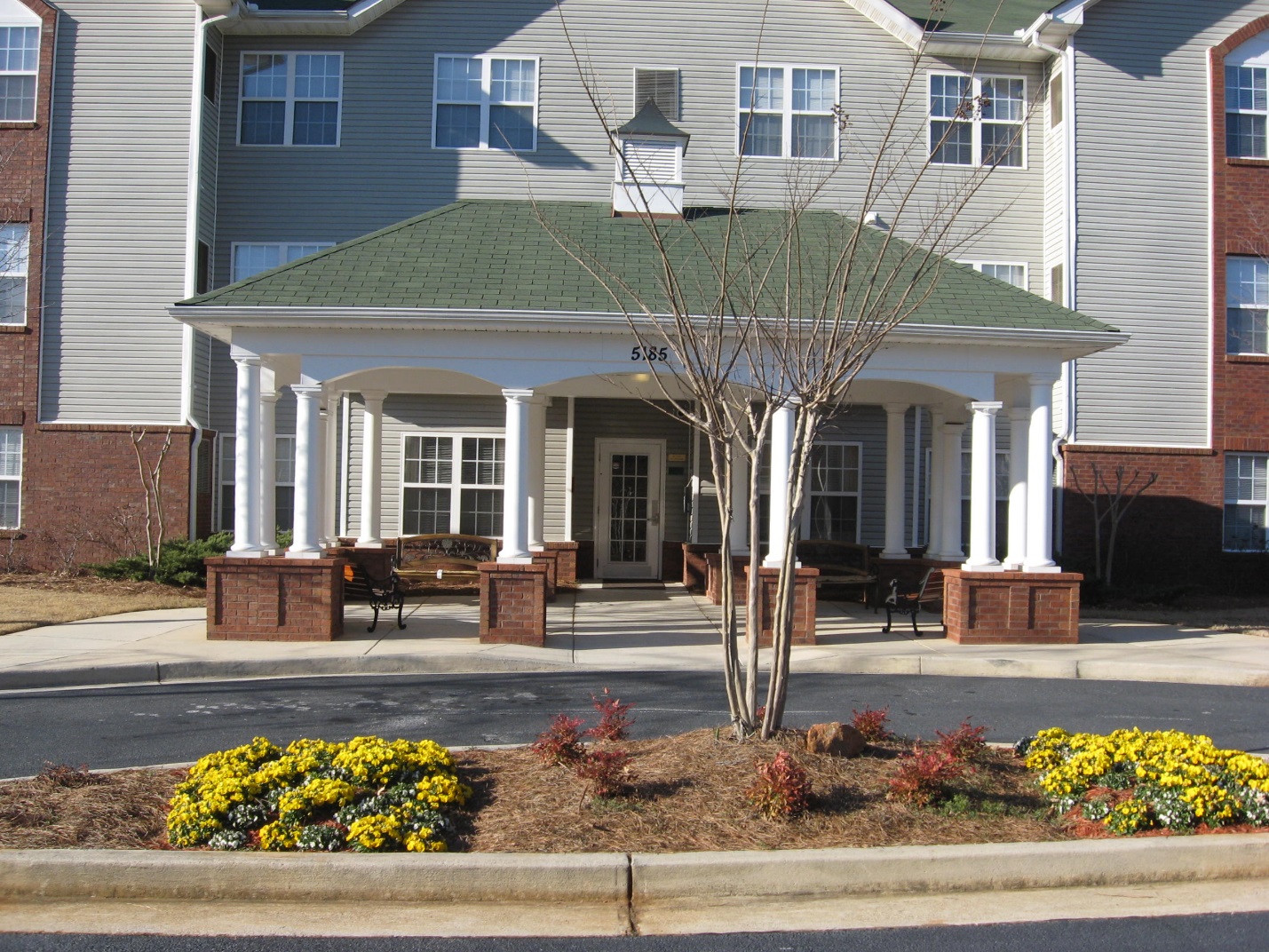 